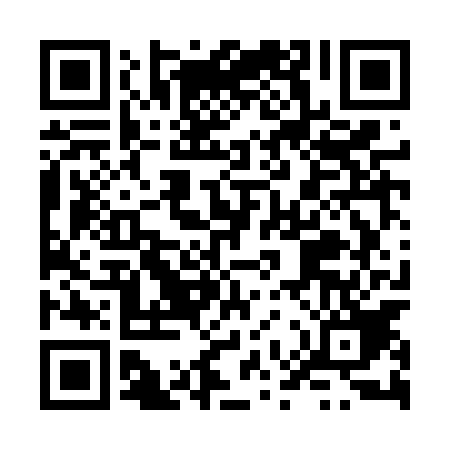 Ramadan times for Zosinowo, PolandMon 11 Mar 2024 - Wed 10 Apr 2024High Latitude Method: Angle Based RulePrayer Calculation Method: Muslim World LeagueAsar Calculation Method: HanafiPrayer times provided by https://www.salahtimes.comDateDayFajrSuhurSunriseDhuhrAsrIftarMaghribIsha11Mon3:593:595:5211:393:325:285:287:1412Tue3:573:575:5011:393:335:295:297:1513Wed3:543:545:4711:393:355:315:317:1714Thu3:523:525:4511:383:365:335:337:1915Fri3:493:495:4311:383:375:355:357:2116Sat3:473:475:4111:383:395:365:367:2317Sun3:443:445:3811:383:405:385:387:2518Mon3:423:425:3611:373:425:405:407:2719Tue3:393:395:3411:373:435:415:417:2920Wed3:373:375:3111:373:445:435:437:3121Thu3:343:345:2911:363:465:455:457:3322Fri3:313:315:2711:363:475:475:477:3523Sat3:293:295:2411:363:485:485:487:3724Sun3:263:265:2211:363:505:505:507:3925Mon3:233:235:2011:353:515:525:527:4126Tue3:213:215:1711:353:525:535:537:4327Wed3:183:185:1511:353:545:555:557:4528Thu3:153:155:1311:343:555:575:577:4729Fri3:123:125:1011:343:565:595:597:5030Sat3:093:095:0811:343:586:006:007:5231Sun4:074:076:0612:334:597:027:028:541Mon4:044:046:0412:335:007:047:048:562Tue4:014:016:0112:335:017:057:058:583Wed3:583:585:5912:335:037:077:079:014Thu3:553:555:5712:325:047:097:099:035Fri3:523:525:5412:325:057:107:109:056Sat3:493:495:5212:325:067:127:129:087Sun3:463:465:5012:315:077:147:149:108Mon3:433:435:4812:315:097:167:169:129Tue3:403:405:4512:315:107:177:179:1510Wed3:373:375:4312:315:117:197:199:17